 Dadansoddi data arolygon o anfanteision economaidd-gymdeithasol a nodweddion gwarchodedig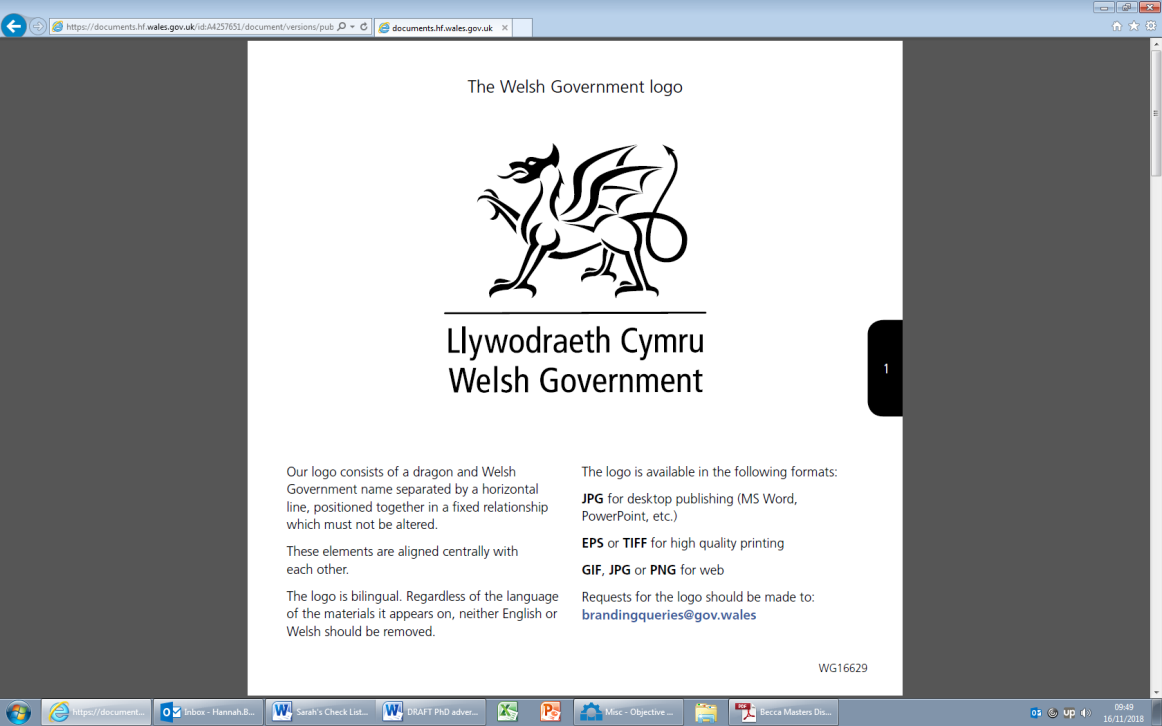 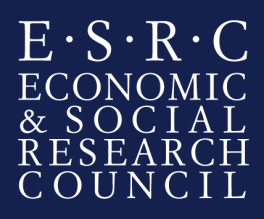 CrynodebDyma gyfle cyffrous i wneud lleoliad gwaith am dâl ar brosiect ar ran Llywodraeth Cymru. Nod y prosiect hwn yw dadansoddi data o arolygon cymdeithasol mawr er mwyn cefnogi’r gwaith o weithredu’r Ddyletswydd Economaidd-gymdeithasol. Bydd yr ymgeisydd llwyddiannus yn gweithio'n agos gyda swyddogion Llywodraeth Cymru a rhanddeiliaid i ymchwilio i amrywiaeth o ganlyniadau ymchwil a'u datblygu, a chefnogi Llywodraeth Cymru yn ei phroses ymchwil. Bydd yr ymgeisydd yn cael y cyfle i ddefnyddio sgiliau ymchwil mewn amgylchedd polisi, i ddatblygu mwy ar ei sgiliau cyffredinol (megis ysgrifennu adroddiadau a gwneud cyflwyniadau) a chyfoethogi ei wybodaeth am ymchwil y tu hwnt i faes academaidd.Y sefydliad Llywodraeth Cymru yw'r Llywodraeth ddatganoledig ar gyfer Cymru sy'n gyfrifol am yr economi, addysg, iechyd a'r GIG yng Nghymru, busnes, gwasanaethau cyhoeddus ac amgylchedd Cymru.Yn benodol, bydd yr interniaeth wedi'i lleoli o fewn y gwasanaethau Gwybodaeth a Dadansoddi (KAS). Mae KAS yn casglu, dadansoddi a chyflwyno ymchwil a data ar gyfer llunwyr polisïau a'r cyhoedd yn unol â safonau proffesiynol. Maent yn cynnig tystiolaeth annibynnol i ddeall, datblygu, gweithredu, monitro a gwerthuso polisïau'r llywodraeth. Mae KAS hefyd yn cefnogi cydweithwyr polisi i ddatblygu, gweithredu a chyflawni polisïau. Yr interniaeth Bydd yr intern yn rhan o'r tîm sy'n gweithio yn yr uned dadansoddi anghydraddoldebau. Bydd yr interniaeth yn gyfle cyffrous i weithio wrth galon Llywodraeth Cymru. Bydd yr intern yn gweithio’n agos gyda swyddogion polisi ac ymchwilwyr, a bydd cyfle iddynt roi eu sgiliau ymchwil ar waith mewn amgylchedd polisi, i ddatblygu mwy ar eu sgiliau cyffredinol (megis ysgrifennu adroddiadau a gwneud cyflwyniadau) a chyfoethogi eu gwybodaeth am bolisi. Bydd yr ymgeisydd llwyddiannus yn elwa ar gyfleoedd datblygu a gynigir yn ganolog gan Lywodraeth Cymru, a gall hyn gynnwys mentora, cysgodi, cefnogaeth gan gymheiriaid a hyfforddiant.Bydd interniaid yn elwa ar y profiad o gydweithio'n agos â Llywodraeth Cymru: Meithrin gwell dealltwriaeth o'r byd y tu allan i'r byd academaidd a chynyddu cyflogadwyedd, gan ddefnyddio eu gwybodaeth a'u sgiliau i gyfrannu at waith Llywodraeth Cymru. Gall cydweithwyr y intern yn Llywodraeth Cymru gynnig goleuni pellach ar ei brosiect PhD a all gyfrannu at lwyddiant y thesis, yn ogystal â chyfleoedd rhwydweithio o fewn y maes polisi sy'n gysylltiedig â'r maes ymchwilSgiliau a gwybodaeth trosglwyddadwySgiliau rheoli amserSgiliau ysgrifennu adroddiadauY prosiect a’r cyd-destun polisiYstyr anfantais economaidd-gymdeithasol yw pan fydd rhywun yn profi rhai neu bob un o’r canlynol:• byw mewn ardal ddifreintiedig
• fawr ddim cynilion neu ddim o gwbl
• fawr ddim incwm neu ddim o gwbl
• profi amddifadedd materol (hynny yw, yn byw heb y pethau y byddai'r rhan fwyaf o bobl yn eu hystyried yn angenrheidiol i gael safon byw dderbyniol – fel y gallu i gael dodrefn newydd pan fydd angen neu i fforddio digon o wres).Daw'r Ddyletswydd Economaidd-Gymdeithasol i rym ddiwedd mis Mawrth 2021. Mae'n golygu y bydd gan gyrff cyhoeddus yng Nghymru, wrth wneud penderfyniadau hirdymor, gyfrifoldeb cyfreithiol i ystyried sut y bydd eu penderfyniadau'n gwella canlyniadau i bobl sy'n profi anfantais economaidd-gymdeithasol. Bydd y ddyletswydd hon yn allweddol i gefnogi'r bobl fwyaf agored i niwed yn ein cymdeithas, wrth i ni adfer o sefyllfa'r coronafeirws ac yn y tymor hirach.Os yw cyrff cyhoeddus am gyflawni'r ddyletswydd economaidd-gymdeithasol yna mae angen iddynt gael dealltwriaeth dda o safbwyntiau, ymddygiadau ac amgylchiadau pobl sy'n profi anfantais economaidd-gymdeithasol. Mae Arolwg Cenedlaethol Cymru, ynghyd ag arolygon cymdeithasol mawr eraill fel yr Arolwg o'r Llafurlu, yn ffynhonnell werthfawr o dystiolaeth o ansawdd uchel ar y pynciau hyn.Cefndir Arolwg Cenedlaethol CymruArolwg Cenedlaethol Cymru yw'r prif arolwg cymdeithasol a gomisiynir gan Lywodraeth Cymru a'i phartneriaid ledled Cymru. Mae'n casglu gwybodaeth am ystod eang o bynciau, fel safbwyntiau ar addysg, iechyd a'r GIG, llesiant, cyllid personol, cyflogaeth, a gwasanaethau'r cyngor. Bwriad yr arolwg yw casglu gwybodaeth sydd ei hangen er mwyn bwydo i benderfyniadau polisi, fel bod canlyniadau'r arolwg yn gwneud gwahaniaeth i fywyd yng Nghymru.Caiff yr arolwg ei lunio a'i oruchwylio gan dîm bach yn Llywodraeth Cymru, lle bydd yr interniaeth wedi'i lleoli. Y Swyddfa Ystadegau Gwladol sy’n cynnal gwaith maes yr arolwg ac mae’r gwaith hwn wedi bod yn digwydd yn barhaus ers mis Mawrth 2016. Hyd at fis Mawrth 2020, roedd yr arolwg yn cynnal cyfweliadau wyneb yn wyneb 45 munud gyda sampl o tua 12,000 o bobl y flwyddyn wedi’u dewis ar hap. Ers mis Mawrth 2020, oherwydd sefyllfa'r coronafeirws, mae'r arolwg wedi'i gynnal dros y ffôn.Y prosiectBydd y prosiect yn ymwneud â chynnal dadansoddiad atchweliad a dadansoddiad dosbarth cudd o bosibl i nodi'r ffactorau allweddol sy'n arwain at anfantais (fel demograffeg, tai, amddifadedd materol ac amddifadedd ardal, cymwysterau, llesiant, profiadau a safbwyntiau). Dylai'r dadansoddiad ganolbwyntio ar nodweddion gwarchodedig gan fod statws economaidd-gymdeithasol yn aml yn cyd-fynd â meysydd eraill o anfantais.Bydd y rôl yn cynnwys:1. Trafod gyda thimau polisi i ddeall eu hanghenion o ran gwybodaeth
2. Nodi ffynonellau arolygon cymdeithasol perthnasol yn ogystal â'r Arolwg Cenedlaethol
3. Dadansoddi'r canlyniadau gan ddefnyddio dulliau fel atchweliad logistaidd a dadansoddiad dosbarth cudd i nodi a deall grwpiau difreintiedig
4. Adrodd i gydweithwyr polisi a dadansoddi ar ganfyddiadau, gan gynnwys tebygrwydd a gwahaniaethau mewn patrymau a geir rhwng yr Arolwg Cenedlaethol a ffynonellau eraillCanlyniadau prosiect a ragwelir:Data a dadansoddiadau o ansawdd uchel i gynorthwyo dealltwriaeth o'r prosiect Adroddiad byr y gellir ei gyhoeddi, yn canolbwyntio ar ganfyddiadau mewn ffordd sy’n ddealladwy i bobl nad ydynt yn arbenigwyr, yn hytrach nag adroddiad ar fanylion technegolCystrawen anodedig ar gyfer cynnal y dadansoddiad, gan gynnwys unrhyw waith paratoi data (ee ailgodio newidynnau)Cyflwyniad i swyddogion polisi ar ganfyddiadau’r adroddiadEr mwyn cael syniad o'r hyn sydd ei angen, gallwch edrych ar allbynnau interniaethau doethuriaeth blaenorol a weithiodd gyda data'r Arolwg Cenedlaethol megis: Adroddiadau ymchwil "rhagfynegyddion allweddol" byr ar amddifadedd materol, dylanwadu ar benderfyniadau mewn ardal leol, teimlad o ddiogelwch, synnwyr o gymuned, a siarad Cymraeg. Bwletinau ystadegol ar dlodi, unigrwydd, a gwirfoddoli a gofalu.Cyfrifoldebau a gofynion yr interniaeth Bydd yr interniaeth yn para am gyfnod o dri mis, gyda’r opsiwn o estyniad, ac yn ystod y cyfnod hwn bydd y sefydliad cartref yn rhewi prosiect PhD y myfyriwr. Bydd y myfyriwr yn cael ei dalu’r hyn sy’n cyfateb i’w dâl (stipend) yn ystod ei interniaeth. Yn ogystal â gwyliau blynyddol, gellir trefnu amser ar gyfer ymrwymiadau PhD drwy drafod gyda’r rheolwyr llinell, e.e. cyfarfodydd grwpiau ymchwil a chyflwyniadau cynhadledd. Anogir ceisiadau gan fyfyrwyr rhan-amser.Rhagwelir y bydd yr ymgeisydd llwyddiannus yn gweithio gartref yn ystod cyfnod yr interniaeth. Mae hyn yn seiliedig ar ein dealltwriaeth bresennol o'r sefyllfa a'r hyn sy'n bosibl o ran gwaith ymchwil. Gall hyn newid wrth i sefyllfa Covid-19 ddatblygu. Pe bai sefyllfa Covid-19 yn datblygu ac yn caniatáu dychwelyd i'r swyddfeydd yn raddol, byddai hyn yn cael ei drafod gyda’r ymgeisydd llwyddiannus.Bydd yr interniaeth yn para am gyfnod o 3 mis amser llawn neu’r hyn sy’n cyfateb yn rhan-amser. Ar gyfer myfyrwyr sydd wedi’u cofrestru yn rhan-amser, mae’r interniaeth hon ar gael yn rhan-amser dros gyfnod hwy (dim llai na thri diwrnod yr wythnos waith), i’w negodi rhwng Llywodraeth Cymru a’r ymgeisydd llwyddiannus. Os hoffech gael eich ystyried ar sail ran-amser, nodwch eich dewis oriau gwaith ar y ffurflen gais. Manyleb myfyriwr Rhaid bod gan y myfyriwr:Sgiliau dadansoddi data cryf, gan gynnwys dadansoddiadau atchweliad a'r profiad o weithio gyda data arolygon meintiol Profiad o drin a defnyddio data yn Stata neu SPSS, neu’r gallu i ddysgu sut mae gwneud hynny yn gyflymY gallu i gynhyrchu tablau croes a siartiau sydd wedi eu dylunio'n dda, ac i lunio dogfennau cryno sydd wedi eu hysgrifennu'n dda i gyflwyno deunydd technegol mewn fformat hawdd ei ddeallY gallu i drafod â’r tîm polisi i ddeall eu hanghenion a chynnal ymchwil ddesg i nodi ffactorau perthnasolY gallu i roi cyflwyniadau cryno a diddorol sy’n addas i gynulleidfa annhechnegolMae’r interniaeth yn rhoi cyfle i chi weithio yn y maes polisi newydd ac uchel ei broffil hwn. Byddwch yn cael mewnwelediad i waith Llywodraeth Cymru, ac yn defnyddio eich sgiliau ymchwil ac ystadegau i ddadansoddi setiau mawr o ddata o ansawdd uchel er mwyn dylanwadu ar benderfyniadau polisi. Byddwch hefyd yn datblygu rhagor ar sgiliau ymchwil hanfodol fel ysgrifennu a chyflwyno ar gyfer cynulleidfa annhechnegol.Dyddiad dechrau'r interniaethMawrth 2021 (union ddyddiad i'w drafod). Efallai y bydd rhywfaint o hyblygrwydd yn dibynnu ar amgylchiadau unigol.  Cyllid a chostauGellir talu costau teithio a llety rhesymol i fyfyrwyr nad ydynt wedi'u lleoli yng Nghaerdydd fel arfer. Dylai ceisiadau fod yn gyson â chanllawiau DTP Cymru. Ni fydd ceisiadau gan fyfyrwyr sydd angen cyllid ychwanegol ar gyfer teithio a llety yn cael eu trin yn llai ffafriol. Os oes gennych unrhyw ymholiadau am hyn, cysylltwch â Carole Baker yn DTP Cymru ar:  enquiries@walesdtp.ac.ukDiogelwch Mae gweithdrefnau fetio Llywodraeth Cymru (sy'n berthnasol i staff dros dro yn ogystal â staff parhaol) yn cynnwys cwblhau ffurflen gais Safon Ddiogelwch Safonol ar gyfer Personél (BPSS) a Holiadur Diogelwch ar gyfer y broses fetio.Mae'r broses hon yn gofyn i'r ymgeisydd gyflwyno tri math gwreiddiol o ddogfen adnabod. Dylai un o'r rhain fod yn ddogfen â llun (pasbort, trwydded yrru newydd), dylai un ddogfen ddangos y cyfeiriad presennol, a gallai'r trydydd math fod yn fil cyfleustodau, tystysgrif geni, P45 neu P60.Ymholiadau Dylid anfon unrhyw ymholiadau’n ymwneud â’r swydd neu’r broses gais at ellie.brodie@gov.wales